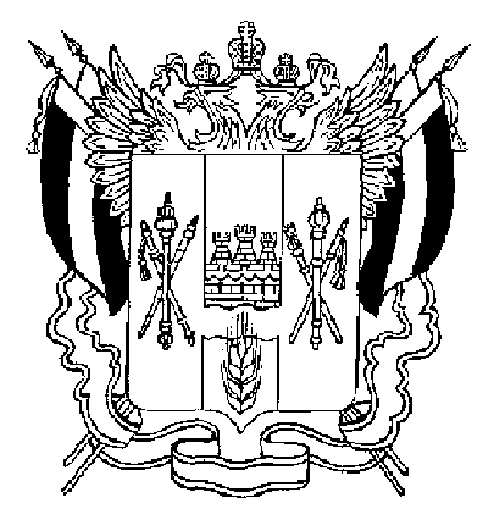 ПРАВИТЕЛЬСТВО РОСТОВСКОЙ ОБЛАСТИПОСТАНОВЛЕНИЕот 30.03.2016226г.Ростов-на-ДонуОб организации проведения конкурса
в сфере предпринимательства «Бизнес Дона»Всоответствии с Федеральным законом от 24.07.2007 № 209-ФЗ
«О развитии малого и среднего предпринимательства в Российской Федерации» и постановлением Правительства Ростовской области от 25.09.2013 № 599
«Об утверждении государственной программы Ростовской области «Экономическое развитие и инновационная экономика», в целях пропаганды
и популяризации предпринимательской деятельности Правительство Ростовской области постановляет:1. Учредить конкурс в сфере предпринимательства «Бизнес Дона».2. Утвердить Положение об организации проведения конкурса в сфере предпринимательства «Бизнес Дона» согласно приложению № 1.3. Признать утратившими силу постановления Правительства Ростовской области по Перечню согласно приложению № 2.4. Контроль за выполнением постановления возложить на министра экономического развития Ростовской области Папушенко М.В.       ГубернаторРостовской области                                                                                 В.Ю. ГолубевПостановление вноситдепартамент инвестицийи предпринимательстваРостовской областиПриложение № 1к постановлениюПравительстваРостовской областиот __________ № _____ПОЛОЖЕНИЕоб организации проведения конкурса
в сфере предпринимательства «Бизнес Дона»1.Общиеположения1.1. НастоящееПоложениерегулируетпорядокорганизациипроведенияконкурсавсферепредпринимательства«БизнесДона»(далее–конкурс).1.2. Конкурспроводитсясцельюпропагандыипопуляризациипредпринимательскойдеятельности,общественногопризнанияипоощренияпредставителейбизнесарегиона.1.3. Проведениеконкурсаивручениепремии«БизнесДона»направленонарешениеследующихзадач:выявлениеисистематизацияопыталучшихпредпринимателейРостовскойобласти;поощрениелучшихпредпринимателейРостовскойобласти;повышениесоциальнойнаправленностиразвитияпредпринимательства;распространениепередовогоопытапредпринимательскойдеятельностипосредствомпривлечениялауреатовпремиикучастиювмастер-классах,семинарах,конференциях,форумах;наполнениерегиональногорынкатоварамииуслугамисубъектовмалогоисреднегопредпринимательства.1.4. Конкурспроводитсяежегодносредисубъектовмалогоисреднегопредпринимательства,атакжефизическихлиц–индивидуальныхпредпринимателей,руководителейиучредителей/соучредителейсубъектовмалогоисреднегопредпринимательства,зарегистрированныхиосуществляющихсвоюдеятельностьнатерриторииРостовскойобласти,отвечающихтребованиямФедеральногозаконаот24.07.2007№ 209-ФЗ
«ОразвитиималогоисреднегопредпринимательствавРоссийскойФедерации»(далее–участник).1.5. ФинансированиеорганизациипроведенияконкурсаосуществляетсязасчетсредствобластногобюджетаврамкахреализациигосударственнойпрограммыРостовскойобласти«Экономическоеразвитиеиинновационнаяэкономика»,утвержденнойпостановлениемПравительстваРостовскойобластиот25.09.2013№599.1.6. ОпределениеответственногоисполнителяпоорганизацииипроведениюконкурсаосуществляетсявсоответствиисФедеральнымзаконом
от05.04.2013№44-ФЗ«Оконтрактнойсистемевсферезакупоктоваров,работ,услугдляобеспечениягосударственныхимуниципальныхнужд»(далее–ответственныйисполнитель).1.7. КонкурсявляетсяоткрытымипроводитсявсоответствиисдействующимзаконодательствоминастоящимПоложением.1.8. ДепартаментинвестицийипредпринимательстваРостовскойобласти(далее–департамент)публикуетнаофициальномсайтеПравительстваРостовскойобласти(www.donland.ru)инапортале«Малыйисредний
бизнесДона»(www.mbdon.ru)винформационно-телекоммуникационнойсети«Интернет»объявлениеопроведенииконкурса,котороесодержит,втомчисле,информациюоначалеиокончаниисроковприемадокументов.2.Номинацииконкурса2.1.Конкурспроводитсяпопятиноминациям:2.1.1. «Субъектмикробизнесагода»(сокращенноенаименование–«Микробизнесгода»).2.1.2. «Субъектмалогопредпринимательствагода»(сокращенноенаименование–«Малоепредприятиегода»).2.1.3. «Динамичноразвивающийсясубъектсреднегопредпринимательствагода»(сокращенноенаименование–«Драйвергода»).2.1.4. «Динамичноразвивающаясястартап-компаниягода»(сокращенноенаименование–«Стартапгода»).2.1.5. «Наставниквпредпринимательствегода»(сокращенноенаименование–«Наставникгода»).2.2. Длянанесениянадипломы,объявленияконкурсавсредствахмассовойинформациииинформационно-телекоммуникационнойсети«Интернет»,
дляцеремониинагражденияииныхцелейприменяютсясокращенныенаименованияноминаций.3.Требованиякучастникамконкурса3.1.Участникамиконкурсамогутстать:субъектымалогоисреднегопредпринимательства(вноминациях«Микробизнесгода»,«Малоепредприятиегода»,«Драйвергода»,«Стартапгода»);индивидуальныепредприниматели,зарегистрированныеиосуществляющиедеятельностьнатерриторииРостовскойобласти,отвечающиетребованиямстатьи4Федеральногозаконаот24.07.2007№ 209-ФЗ
(вноминации«Наставникгода»);руководителиюридическихлиц,зарегистрированныхиосуществляющихсвоюдеятельностьнатерриторииРостовскойобласти,отвечающихтребованиямстатьи4Федеральногозаконаот24.07.2007№209-ФЗ(далее–руководители),вноминации«Наставникгода»;учредители(соучредители)юридическихлиц,зарегистрированныхиосуществляющихсвоюдеятельностьнатерриторииРостовскойобласти,отвечающихтребованиямстатьи4Федеральногозаконаот24.07.2007№209-ФЗ(далее–руководители),вноминации«Наставникгода».3.2. Субъектымалогоисреднегопредпринимательства,втомчислеиндивидуальныепредприниматели,юридическиелица,руководителии/илиучредители(соучредители)которыхпринимаютучастиевконкурсевноминации«Наставникгода»,должнысоответствоватьследующимтребованиям:являтьсярезидентамиРоссийскойФедерации;бытьзарегистрированнымииосуществлятьдеятельностьнатерриторииРостовскойобласти;осуществлятьнепрерывнуюпредпринимательскуюдеятельностьнеменее2летпосостояниюна1январягодаподачизаявкинаучастиевконкурсе
(дляноминаций«Микробизнесгода»,«Малоепредприятиегода»,«Драйвергода»);осуществлятьнепрерывнуюпредпринимательскуюдеятельностьнеменее1года,нобытьзарегистрированныминеранее1январягода,предшествующегогодуподачизаявкинаучастиевконкурсе(дляноминации«Стартапгода»);иметьсреднемесячнуюзаработнуюплатуработников:длясельскохозяйственныхтоваропроизводителей(кромекрестьянских(фермерских)хозяйствииндивидуальныхпредпринимателей,осуществляющихпредпринимательскуюдеятельностьбезобразованияюридическоголица)иорганизацийагропромышленногокомплексанезависимоотихорганизационно-правовойформы–нениже1,4величиныпрожиточногоминимума,установленногодлятрудоспособногонаселенияРостовскойобласти;дляиныхюридическихлиц–нениже1,5величиныпрожиточногоминимума,установленногодлятрудоспособногонаселенияРостовскойобласти;дляиндивидуальныхпредпринимателей,осуществляющихпредпринимательскуюдеятельностьбезобразованияюридическоголица,крестьянских(фермерских)хозяйств,организацийпотребительскойкооперации,сельскохозяйственныхпотребительскихкооперативов–нениже1,2величиныпрожиточногоминимума,установленногодлятрудоспособногонаселенияРостовскойобласти;ненаходитьсявстадииреорганизации,ликвидацииилибанкротствавсоответствиисзаконодательствомРоссийскойФедерации;неиметьзадолженностипоналоговымиинымобязательнымплатежамвбюджетнуюсистему,втомчислевбюджетыгосударственныхвнебюджетныхфондов
(заисключениемзадолженности,покоторойоформленывустановленномпорядкесоглашенияореструктуризации,соблюдаютсяграфикипогашениязадолженностиисвоевременноосуществляютсятекущиеплатежи);неиметьпросроченнойзадолженностипозаработнойплате;неявлятьсякредитнымиорганизациями,страховымиорганизациями
(заисключениемпотребительскихкооперативов),инвестиционнымифондами,негосударственнымипенсионнымифондами,профессиональнымиучастникамирынкаценныхбумаг,ломбардами;неявлятьсяучастникамисоглашенийоразделепродукции;неосуществлятьпредпринимательскуюдеятельностьвсфереигорногобизнеса;незаниматьсяпроизводствоми/илиреализациейподакцизныхтоваров,
атакжедобычейиреализациейполезныхископаемых(заисключениемобщераспространенныхполезныхископаемых);своевременнопредставитьответственномуисполнителюдокументынаучастиевконкурсе.3.3. Индивидуальныепредприниматели,руководителии/илиучредители(соучредители),которыепринимаютучастиевконкурсевноминации«Наставникгода»,должныосуществлятьнепрерывнуюнаставническуюдеятельностьнеменее2летпосостояниюна1январягодаподачизаявкинаучастиевконкурсе.3.4. Послеобъявленияконкурсаучастникиподаютответственномуисполнителюследующиедокументы:заявкунаучастиевконкурсе,поформамсогласноприложениям№1 и2кнастоящемуПоложениювсоответствиисноминацией(далее–заявка);копиювыпискиизЕдиногогосударственногореестраюридическихлицилиЕдиногогосударственногореестраиндивидуальныхпредпринимателей,полученнуюнеранеечемзашестьмесяцевдодатыпубликациинаофициальномсайтеПравительстваРостовскойобласти(www.donland.ru)и/илинапортале«МалыйисреднийбизнесДона»(www.mbdon.ru)винформационно-телекоммуникационнойсети«Интернет»объявленияопроведенииконкурса,завереннуюруководителемучастникаконкурса;справкуобисполненииналогоплательщиком(плательщикомсборов,налоговымагентом)обязанностипоуплатеналогов,сборов,пеней,штрафовпосостояниюна1-ечисломесяца,вкоторомподаназаявка;справкуосостояниирасчетовпостраховымвзносам,пенямиштрафам,выданнуютерриториальныморганомПенсионногофондаРоссийскойФедерациипосостояниюна1-ечисломесяца,вкоторомподаназаявка;копиибухгалтерскихбалансовиотчетовоприбыляхиубыткахзапредшествующийотчетномуиотчетныйпериоды(дляюридическихлиц,применяющихобщийрежимналогообложения),иликопииналоговыхдекларацийпоединомуналогу,уплачиваемомувсвязисприменениемупрощеннойсистемыналогообложения,запредшествующийотчетномуиотчетныйпериоды(дляюридическихлиц,индивидуальныхпредпринимателей,применяющихупрощеннуюсистемуналогообложения),иликопииналоговыхдекларацийпоединомуналогунавмененныйдоходдляотдельныхвидовдеятельности,уплачиваемомувсвязисприменениемвмененнойсистемыналогообложения,запредшествующийотчетномуиотчетныйпериоды(дляюридическихлиц,индивидуальныхпредпринимателей,ставшихнаучетвкачественалогоплательщиковединогоналоганавмененныйдоходдляотдельныхвидовдеятельности),иликопииналоговыхдекларацийпоналогунадоходыфизическихлиц(форма3-НДФЛ)запредшествующийотчетномуиотчетныйпериоды(дляиндивидуальныхпредпринимателей,применяющихобщийрежимналогообложения),иликопииналоговыхдекларацийпоединомусельскохозяйственномуналогузапредшествующийотчетномуиотчетныйпериоды(дляюридическихлиц,индивидуальныхпредпринимателей,уплачивающихединыйсельскохозяйственныйналог).Копииуказанныхдокументовдолжнысодержатьотметкупринявшегоихорганаибытьзавереныруководителемучастникаконкурса;копииформы«Сведенияосреднесписочнойчисленностиработниковзапредшествующийкалендарныйгод»запредшествующийотчетномуиотчетныйпериоды(приналичииработников),заверенныеруководителемучастникаконкурса;справкусуказаниемсреднегоуровнязаработнойплатыработниковиоботсутствиипросроченнойзадолженностипозаработнойплатепосостояниюнапервоечисломесяца,вкоторомподаназаявка,подписаннуюруководителемучастника;копиинаградныхдокументоввсферепредпринимательства(приналичии),заверенныеруководителемучастникаконкурса;характеристикуэтаповразвитияорганизации(неболее2страниц),подписаннуюруководителемучастникаконкурса;копиидокументов,подтверждающихрасходынаобучениеи/илиповышениеквалификациии/илипереподготовкуруководителяи/илисотрудниковучастникаконкурса(копииплатежныхпорученийобоплатестоимостиобученияи/илиповышенияквалификациии/илипереподготовки,заверенныебанком;документов,подтверждающихобучениеи/илиповышениеквалификации,и/илипереподготовку,втом числедипломов,удостоверений,свидетельств)(приналичии);фотографии(до3штук)вэлектронномвидевформатеJPG,иллюстрирующиепредпринимательскуюдеятельностьучастникаконкурса,размерфотографийот10х15смдоформатаА4,фотографиидолжныбытьвыполненывцветномизображении,иметьвысокое разрешение(приналичии);копииформфедеральнойи/илирегиональнойстатистическойотчетности
№П-2и/илиПМ«Сведенияобинвестицияхвосновнойкапитал»,заверенныеорганомгосударственнойстатистикиируководителемучастникаконкурса;копиидокументов(заверенныеруководителемучастникаконкурса),подтверждающихпринадлежностьруководителяучастникаконкурсадогосударственнойрегистрациисубъектамалогоилисреднегопредпринимательствакоднойизследующихкатегорийграждан(приналичии):безработныеграждане;выпускникиучебныхзаведений;военнослужащие,уволенныевзапас;гражданеввозрастедо30лет;инвалиды;женщины,совмещающиеобязанностиповоспитаниюдетейдодостиженияимивозраста3летсосуществлениемпредпринимательскойдеятельности;копиидокументов,подтверждающихпрохождениепроизводственнойпрактикистудентамиобразовательныхорганизацийвысшегоисреднегообразования,заверенныеруководителемучебногозаведенияируководителемучастникаконкурса;копииформфедеральнойи/илирегиональнойстатистическойотчетности
№4-инновация«Сведенияобинновационнойдеятельностиорганизаций»и/или№ 2-МПинновация«Сведенияотехнологическихинновацияхмалогопредприятия»,заверенныеорганомгосударственнойстатистикиируководителемучастникаконкурса(приналичии);копиивнутренних(локальных)документовучастникаконкурса,подтверждающихналичиесистемынаставничества,срокосуществлениянаставничествавпредпринимательстве,количествонаставляемыхпредпринимателей(дляноминации«Наставникгода»);копиидокументов,подтверждающихучастиевмероприятиях(семинарах,круглыхстолах,мастер-классах,конференциях,тренингах)понаставничеству(программымероприятий,спискиучастников)(дляноминации«Наставникгода»).Ответственныйисполнительпосогласованиюсдепартаментомвправезатребоватьиныедокументы,подтверждающиедостоверностьпредставленныхвсоставезаявкиучастникасведений.3.5. Документы,указанныевпункте3.4настоящегораздела,представляютсявсрок,указанныйвобъявленииопроведенииконкурса,размещаемомнаофициальномсайтеПравительстваРостовскойобласти(www.donland.ru)инапортале«МалыйисреднийбизнесДона»(www.mbdon.ru)винформационно-телекоммуникационнойсети«Интернет».Одинучастникимеетправоподатьответственномуисполнителюдокументыдляучастияв несколькихноминациях.Вданномслучаедокументы,указанныевпункте3.4настоящегораздела,подаютсяводномэкземпляре.3.6. Ответственныйисполнительвтечениеодногорабочегоднясодняпоступлениядокументовучастникарегистрируетихвжурналерегистрации.3.7. Ответственныйисполнительвтечение2 рабочихднейсоднярегистрациидокументоврассматриваетихнасоответствиетребованиям,установленнымпунктом3.4настоящегораздела.Вслучаенесоответствиядокументовучастникаконкурсатребованиям,указаннымвпункте3.4настоящегораздела,ответственныйисполнительвозвращаетдокументыучастникуконкурса(ссоответствующейотметкойвжурналерегистрации).3.8. Ответственныйисполнительпередаетдокументыучастниковконкурсав департамент втечение5рабочихднейсодняокончаниясрокаприемадокументовдляих дальнейшейпередачивкомиссиюпоотборупобедителейсредиучастниковконкурсавсферепредпринимательства«БизнесДона»
(далее–комиссия).4.Определениепобедителейконкурса4.1. Определениепобедителейконкурсаосуществляетсякомиссией.4.2. Созданиекомиссии,порядокорганизацииеедеятельностииеесоставутверждаютсядепартаментом.4.3. Комиссиясостоитизпредседателя,заместителяпредседателя,секретаряичленовкомиссии.4.4. Комиссиярассматриваетдокументыучастниковконкурсаиподводититогивсрокнеболее1месяцасодняокончаниясрокаприемадокументов.4.5. Комиссияправомочнаприниматьрешенияприналичииназаседаниикомиссиинеменее2/3еечисленногосостава.4.6. Комиссияоцениваетзаявкиучастниковконкурсавсоответствииспоказателямирейтинговойоценкиучастниковконкурса(далее–показателирейтинговойоценки),указаннымивприложенияхкнастоящемуПоложению:дляноминаций«Микробизнесгода»,«Малоепредприятиегода»,«Драйвергода»–всоответствиисприложением№3;дляноминации«Стартапгода»–всоответствиисприложением№4;дляноминации«Наставникгода»–всоответствиисприложением№5.4.7. Поитогамоценкикомиссияформируетлистырейтинговыхоценокучастниковвсоответствииснабраннымколичествомбалловпопятиноминациям.Участники,которымприсвоены1,2и3-еместасогласнопоказателямрейтинговойоценкивкаждойноминации(15участников),признаютсяпобедителямиконкурсаистановятсялауреатамипремии«БизнесДона»(15премий).Вслучаеравенстваитоговыхбалловрейтинговыйномеропределяетсявсоответствииспоследовательностью,вкоторойпоступалиирегистрировалисьдокументы.4.8. Решениекомиссииоформляетсяпротоколом,которыйподписываетсяпредседателемкомиссииисекретарем.Информацияопобедителяхконкурса–лауреатахпремии«БизнесДона»публикуетсянаофициальномсайтеПравительстваРостовскойобласти(www.donland.ru)инапортале«Малый
исреднийбизнесДона»(www.mbdon.ru)винформационно-телекоммуникационнойсети«Интернет»втечение10днейсодняподписанияпротокола.5.Награждениепобедителейконкурса–
лауреатовпремии«БизнесДона»5.1. Победителиконкурса–лауреатыпремии«БизнесДона»награждаютсяпремиейидипломомПравительстваРостовскойобласти,выполненнымпоформесогласноприложению№6кнастоящемуПоложению.5.2. Премияпредставляетсобойденежноепоощрениевследующихразмерах(сучетомсуммыналогов,установленныхдействующимзаконодательством):5.2.1.Дляноминации«Микробизнесгода»:1-еместо–150,0тыс.рублей,2-еместо–100,0тыс.рублей,3-еместо–75,0тыс.рублей.5.2.2.Дляноминаций«Малоепредприятиегода»,«Стартапгода»:1-еместо–200,0тыс.рублей,2-еместо–100,0тыс.рублей,3-еместо–75,0тыс.рублей.5.2.3.Дляноминации«Драйвергода»:1-еместо–400,0тыс.рублей,2-еместо–200,0тыс.рублей,3-еместо–100,0тыс.рублей.5.2.4.Дляноминации«Наставникгода»:1-еместо–100,0тыс.рублей,2-еместо–75,0тыс.рублей,3-еместо–50,0тыс.рублей.5.3. НаграждениепобедителейконкурсапроводитсяГубернаторомРостовскойобластиили,поегопоручению,заместителемГубернатораРостовскойобласти,илиинымдолжностнымлицом,врамкахлюбогомероприятияпредпринимательскойнаправленности,проводимогонатерриторииРостовскойобласти.Начальник управлениядокументационного обеспеченияПравительства Ростовской областиТ.А. РодионченкоПриложение№1кПоложениюоборганизациипроведенияконкурсавсферепредпринимательства«БизнесДона»ЗАЯВКАнаучастиевконкурсевсферепредпринимательства«БизнесДона»1.Полноенаименованиеорганизации(индивидуальногопредпринимателя)_____________________________________________________________________2.Руководитель___________________________________________________(Ф.И.О.,должность)3.Сферадеятельности___________________________________________________________________________________________________________________(краткоеописаниевыпускаемойпродукции(товара,услуги)4.Юридическийадрес(спочтовым индексом):__________________________________________________________________________________________________________________________________________5.Фактическийадресосуществлениядеятельности(с почтовыминдексом):__________________________________________________________________________________________________________________________________________6.Телефон_____________________,факс____________________,е-mail_____________________.7.Укажитеноминацию(ии),вкоторой(ых)участвуете:ОСНОВНЫЕПОКАЗАТЕЛИ(дляучастникаконкурсавноминациях«Микробизнесгода»,«Малоепредприятиегода»,«Драйвергода»)Таблица№1*Год,предшествующийгодуподачизаявкинаучастиевконкурсе.Просроченнаязадолженностьповыплатезаработнойплатыработниковзапериод,предшествующийотчетному,отчетныйпериодинапервоечисломесяца,вкоторомподаетсязаявка,отсутствует.Таблица№2Настоящимподтверждаюдостоверностьизложенныхсведений.Руководитель___________________________________(подпись)(Ф.И.О.)ДатаМ.П.ОСНОВНЫЕПОКАЗАТЕЛИ(дляучастникаконкурсавноминации«Стартапгода»)Таблица№1Просроченнаязадолженностьповыплатезаработнойплатыработниковзапериод,предшествующийотчетному,отчетныйпериодинапервоечисломесяца,вкоторомподаетсязаявка,отсутствует.Таблица№2Настоящимподтверждаюдостоверностьизложенныхсведений.Руководитель___________________________________(подпись)(Ф.И.О.)ДатаМ.П.Приложение№2кПоложениюоборганизациипроведенияконкурсавсферепредпринимательства«БизнесДона»ЗАЯВКАнаучастиевконкурсевсферепредпринимательства«БизнесДона»вноминации«Наставникгода»1.Ф.И.О.наставника–претендентанаучастиевконкурсе:_____________________________________________________________________2.Субъектмалого(среднего)предпринимательства:________________________________________________________________________________________3.Сферадеятельностисубъектамалого(среднего)предпринимательства_____________________________________________________________________(краткоеописаниевыпускаемойпродукции(товара,услуги)4.Статуснаставника:_____________________________________________(дляорганизаций:руководитель,учредитель(соучредитель)5.Срокосуществленияпредпринимательскойдеятельности:_______лет.6. Размерсреднемесячнойзаработнойплатыработниковзаотчетныйпериод(____год)составил_____________рублей.7. Срокосуществлениянаставничествавпредпринимательстве:_____лет.8. Количествонаставляемыхпредпринимателейзагод,предшествующийгодуподачизаявки:_____человек.9. Переченьмероприятийпонаставничеству,вкоторыхпринялучастиенаставник,загод,предшествующийгодуподачизаявки:__________________________________________________________________________________________________________________________________________10. Наличиенаградныхдокументоввсферепредпринимательства(втомчислеинновационнойиинвестиционнойнаправленности),полученныхучастникомконкурсаи/илируководителемучастникаконкурсавтечение2лет,предшествующихгодуподачизаявкинаучастиевконкурсе(да/нет):__________________________.11. Количествоинформационныхиконсультационныхуслуг,оказанных участником конкурса наставляемому(ым)загод,предшествующийгодуподачизаявки:___________________________.12. Количествопереговорови/иливстречучастника
конкурсаснаставляемым(ыми),проведенных загод,предшествующийгодуподачизаявки:____________________________________________.13. Количествопроведенныхучастникомконкурсаоценок бизнес-идей(илиидейповедениюбизнеса)наставляемого(ых)загод,предшествующийгодуподачизаявки:_______________________.14.Контактныеданные:_____________________________________________________________________.(адрес,телефон,электроннаяпочта)Участникконкурса___________________________________(подпись)(Ф.И.О.)ДатаМ.П.Приложение№3кПоложениюоборганизациипроведенияконкурсавсферепредпринимательства«БизнесДона»ПОКАЗАТЕЛИРЕЙТИНГОВОЙОЦЕНКИучастниковконкурсавсферепредпринимательства«БизнесДона»вноминациях«Микробизнесгода»,«Малоепредприятиегода»,«Драйвергода»1. Показатель«Доход(выручка)»оцениваетсяпопроцентномупоказателютемпароста(исходяизданныхкопийбухгалтерскихбалансовиотчетовоприбыляхиубыткахзапредшествующийотчетномуиотчетныйпериоды,заверенныхруководителемучастникаконкурсавноминациях«Микробизнесгода»,«Малоепредприятиегода»,«Драйвергода»(дляюридическихлиц,применяющихобщийрежимналогообложения),иликопийналоговыхдекларацийпоединомуналогу,уплачиваемомувсвязисприменениемупрощеннойсистемыналогообложения,запредшествующийотчетномуиотчетныйпериоды,заверенныхруководителемучастникаконкурса(дляюридическихлиц,индивидуальныхпредпринимателей,применяющихупрощеннуюсистемуналогообложения),иликопийналоговыхдекларацийпоединомуналогунавмененныйдоходдляотдельныхвидовдеятельности,уплачиваемомувсвязисприменениемвмененнойсистемыналогообложения,запредшествующийотчетномуиотчетныйпериоды,заверенныхруководителемучастникаконкурса(дляюридическихлиц,индивидуальныхпредпринимателей,ставшихнаучетвкачественалогоплательщикаединогоналоганавмененныйдоходдляотдельныхвидовдеятельности),иликопийналоговыхдекларацийпоналогунадоходыфизическихлиц(форма3-НДФЛ)запредшествующийотчетномуиотчетныйпериоды,заверенныхруководителемучастникаконкурса(дляиндивидуальныхпредпринимателей,применяющихобщийрежимналогообложения),иликопийналоговойдекларациипоединомусельскохозяйственномуналогузапредшествующийотчетномуиотчетныйпериоды,заверенныхруководителемучастникаконкурса(дляюридических
лиц,индивидуальныхпредпринимателей,уплачивающихединыйсельскохозяйственныйналог). Если показатель:нижеилиравен100процентам–0баллов;от101до130процентов–1балл;от131до175процентов–2балла;от176иболеепроцентов–3балла.2. Показатель«Общаясумманалоговыхплатежейвбюджетывсехуровней»оцениваетсяпопроцентномупоказателютемпароста(исходяизданных,приведенныхвзаявке):нижеилиравен100процентам–0баллов;от101до130процентов–1балл;от131до175процентов–2балла;176иболеепроцентов–3балла.3. Показатель«Размерсреднемесячнойзаработнойплатыработников»оцениваетсяисходя из данных, представленных участником конкурса, всравнениисосреднемесячнойзаработнойплатойвотчетномпериоде,сложившейсянатерриториисоответствующегогородскогоокругаилимуниципальногорайонаРостовскойобластидлясубъектовмалогоилисреднегопредпринимательства,согласностатистическимисследованиям,проведенным
врамкахподпрограммы«РазвитиесубъектовмалогоисреднегопредпринимательствавРостовскойобласти»государственнойпрограммы«Экономическоеразвитиеиинновационнаяэкономика»,утвержденнойпостановлениемПравительстваРостовскойобластиот25.09.2013№ 599,
всоответствиистаблицей№1.Таблица№14. Показатель«Среднесписочнаячисленностьработников»оценивается исходяизданных,приведенныхвкопияхформы«Сведенияосреднесписочнойчисленностиработниковзапредшествующийкалендарныйгод»запредшествующийотчетномуиотчетныйпериоды,всоответствии
стаблицей№2.Таблица№25. Показатель«Оплатаобучения,повышенияквалификацииилипереподготовкиработниковвтечение2лет,предшествующихгодуподачизаявкинаучастиевконкурсе»оценивается исходяизданных,приведенныхвкопияхдокументов,подтверждающихобучение,повышениеквалификацииилипереподготовку,–дипломов,удостоверений,копийплатежныхпоручений,заверенныхбанком, следующим образом:непройдено–0баллов;пройденообучение по 1 – 2курсам/программамобучения–1балл;пройденообучение по 3иболеекурсам/программамобучения–2балла.6. Показатель«Наличиенаградныхдокументоввсферепредпринимательства,полученныхучастникомконкурсаи/илируководителемучастникаконкурсавтечение2лет,предшествующихгодуподачизаявкинаучастиевконкурсе»оценивается исходяизданных,приведенныхвкопияхнаградныхдокументов(организациии/илируководителя):отсутствиенаградных документов–0баллов;наличиенаградных документов–1балл.7. Показатель«Обеспечениепрохожденияпроизводственнойпрактикистудентамиобразовательныхорганизацийвысшегоисреднегообразования»оценивается исходяизданных,приведенныхвкопияхдокументов,подтверждающихпрохождениепрактики,заверенныхруководителемучебногозаведенияируководителемучастникаконкурса:непроходилипрактику–0баллов;проходилипрактику1-2человека–1балл;проходилипрактику3иболеечеловек–2балла.Приложение№4кПоложениюоборганизациипроведенияконкурсавсферепредпринимательства«БизнесДона»ПОКАЗАТЕЛИРЕЙТИНГОВОЙОЦЕНКИучастниковконкурсавсферепредпринимательства«БизнесДона»вноминации«Стартапгода»1. Показатель«Доляучастникаконкурсавколичествезарегистрированныхсубъектовмалогоисреднегопредпринимательства»рассчитываетсявпроцентахисходяизобщегоколичествазарегистрированныхнатерриториисоответствующегогородскогоокругаилимуниципальногорайона
Ростовскойобластииндивидуальныхпредпринимателей,малых,среднихимикропредприятийвразрезеосновныхвидовэкономическойдеятельности(согласностатистическимисследованиям,проведеннымврамкахподпрограммы«РазвитиесубъектовмалогоисреднегопредпринимательствавРостовскойобласти»государственнойпрограммы«Экономическоеразвитиеиинновационнаяэкономика»,утвержденнойпостановлениемПравительстваРостовскойобластиот25.09.2013№599). Если показатель составляет:от0до20процентов–1балл;от21до30процентов–2балла;свыше31процентов–3балла.2. Показатель«Инвестициивосновнойкапитал»оцениваетсяпопроцентномусоотношениюобъемаинвестицийвосновнойкапиталучастникаконкурсаипоказателя«Объеминвестицийвосновнойкапитал»деятельностизарегистрированныхнатерриториисоответствующегогородскогоокруга
илимуниципальногорайонаРостовскойобластииндивидуальныхпредпринимателей,малых,среднихимикропредприятий.Расчетпоказателяпроизводитсянаоснованиипредставленныхучастникомконкурсадокументов,подтверждающихвложениеинвестиций(копииформфедеральнойи/илирегиональнойстатистическойотчетности№ П-2и/илиПМ«Сведенияобинвестицияхвосновнойкапитал»,заверенныеорганомгосударственнойстатистикиируководителемучастникаконкурса),иданныхстатистическихисследований,проведенныхврамкахподпрограммы«РазвитиесубъектовмалогоисреднегопредпринимательствавРостовскойобласти»государственнойпрограммы«Экономическоеразвитиеиинновационнаяэкономика»,утвержденнойпостановлениемПравительстваРостовскойобластиот25.09.2013№599. Если показатель составляет:от0до20процентов–1балл;от21до30процентов–2балла;свыше31процентов–3балла.3. Показатель«Размерсреднемесячнойзаработнойплатыработников»оцениваетсяисходяизданных,представленныхучастникомконкурсавсравнениисосреднемесячнойзаработнойплатойвотчетномпериоде,сложившейсянатерриториисоответствующегогородскогоокругаилимуниципальногорайонаРостовскойобластидляиндивидуальныхпредпринимателей,малых,среднихимикропредприятий,согласноданнымстатистическихисследований,проведенныхврамкахподпрограммы«РазвитиесубъектовмалогоисреднегопредпринимательствавРостовскойобласти»государственнойпрограммы«Экономическоеразвитиеиинновационнаяэкономика»,утвержденнойпостановлениемПравительстваРостовскойобластиот25.09.2013№599,всоответствиистаблицей№1.Таблица№14. Показатель«Среднесписочнаячисленностьработников»оценивается исходяизданных,приведенныхвкопииформы«Сведенияосреднесписочнойчисленностиработниковзапредшествующийкалендарныйгод»,всравнениисосреднесписочнойчисленностьюработниковвотчетномпериоде,сложившейсянатерриториисоответствующегогородскогоокругаилимуниципальногорайонаРостовскойобластидлясубъектовмалогоилисреднегопредпринимательства,согласноданнымстатистическихисследований,проведенныхврамкахподпрограммы«РазвитиесубъектовмалогоисреднегопредпринимательствавРостовскойобласти»государственнойпрограммы«Экономическоеразвитиеиинновационнаяэкономика»,утвержденнойпостановлениемПравительстваРостовскойобластиот25.09.2013№ 599,
всоответствиистаблицей№2.Таблица№25. Показатель«Оплатастоимостиобученияи/илиповышенияквалификациии/илипереподготовкиработников,произведеннаязапериодсдатыгосударственнойрегистрацииучастникаконкурса»оцениваетсянаоснованиипредставленныхкопийплатежныхпорученийобоплатестоимостиобученияи/илиповышенияквалификации,и/илипереподготовкиработников,
заверенныхбанком;документов,подтверждающихобучениеи/илиповышениеквалификациии/илипереподготовку(втом числедипломов,удостоверений,свидетельств)всоответствиистаблицей№3:Таблица№36. Показатель«Наличиенаградныхдокументоввсферепредпринимательства,полученныхучастникомконкурсаи/илируководителемучастникаконкурсазапериодсдатыгосударственнойрегистрацииучастникаконкурса»(исходяизданных,приведенныхвкопияхнаградныхдокументов(организациии/илируководителя)оценивается следующим образом:отсутствиенаградных документов –0баллов;наличиенаградных документов –1балл.7. Показатель«Деятельностьучастникаконкурсавприоритетнойсфере»определяетсяисходяизпринадлежностикследующимсферамдеятельности
(1балл):8. Показатель«Деятельностьруководителяучастникаконкурсадогосударственнойрегистрациисубъектамалогоилисреднегопредпринимательства»определяетсяисходяизпринадлежностируководителяучастникаконкурсадогосударственнойрегистрациисубъектамалогоилисреднегопредпринимательствакоднойизследующихкатегорийграждан:безработныеграждане;выпускникиучебныхзаведений;военнослужащие,уволенныевзапас;гражданеввозрастедо30лет;инвалиды;женщины,совмещающиеобязанностиповоспитаниюдетейдодостиженияимивозраста3летсосуществлениемпредпринимательскойдеятельности.За принадлежность к перечисленным выше категориям добавляется 1 балл.9. Показатель«Осуществлениеинновационнойдеятельностиучастникомконкурса»подтверждаетсяпредставленнымивсоставедокументовнаучастие
вконкурсекопиямиформфедеральнойи/илирегиональнойстатистическойотчетности№ 4-инновация«Сведенияобинновационнойдеятельностиорганизаций»и/или№ 2-МПинновация«Сведенияотехнологическихинновацияхмалогопредприятия»,завереннымиорганомгосударственнойстатистикиируководителемучастникаконкурса.Если документыпредставлены–1балл;документынепредставлены–0баллов.Приложение№5кПоложениюоборганизациипроведенияконкурсавсферепредпринимательства«БизнесДона»ПОКАЗАТЕЛИРЕЙТИНГОВОЙОЦЕНКИучастниковконкурсавсферепредпринимательства«БизнесДона»вноминации«Наставникгода»Приложение№6кПоложениюоборганизациипроведенияконкурсавсферепредпринимательства«БизнесДона»ГЕРБРОСТОВСКОЙОБЛАСТИПРАВИТЕЛЬСТВОРОСТОВСКОЙОБЛАСТИДИПЛОМНАГРАЖДАЕТСЯПОБЕДИТЕЛЬКОНКУРСАВСФЕРЕПРЕДПРИНИМАТЕЛЬСТВА«БИЗНЕСДОНА» –ЛАУРЕАТПРЕМИИ«БИЗНЕСДОНА»I(II,III)МЕСТОВНОМИНАЦИИ«_______________________»_____________________________________________________________________(наименованиесубъектамалогоисреднегопредпринимательства/Ф.И.О.физическоголица)_____________________________________________________________________(наименование городскогоокругаилимуниципального районаРостовскойобласти)ГубернаторРостовскойобласти___________________________________(подпись)(Ф.И.О.)М.П.г.Ростов-на-Дону____________годПриложение№2кпостановлениюПравительстваРостовскойобластиот __________ № _____ПЕРЕЧЕНЬправовыхактовРостовскойобласти,признанныхутратившимисилу1. ПостановлениеПравительстваРостовскойобластиот10.02.2012
№ 92«Оборганизациипроведениярейтинговыхконкурсоввсферепредпринимательства,втомчисленасоисканиепремии«БизнесДона».2. Пункт13приложениякпостановлениюПравительстваРостовскойобластиот04.04.2013№183«ОвнесенииизмененийвнекоторыеправовыеактыРостовскойобласти».3. ПостановлениеПравительстваРостовскойобластиот26.06.2014
№ 468«ОвнесенииизмененийвпостановлениеПравительстваРостовскойобластиот10.02.2012№92».4. ПостановлениеПравительстваРостовскойобластиот02.03.2015
№ 127«ОвнесенииизмененийвпостановлениеПравительстваРостовскойобластиот10.02.2012№92».Начальник управлениядокументационного обеспеченияПравительства Ростовской области                                                Т.А. Родионченко«Микробизнесгода»«Малоепредприятиегода»«Драйвергода»«Стартапгода»№п/пНаименованиепоказателяПериод,предшест-вующийотчетному(____год)Отчетныйпериод*(___год)Темпроста(процентов)123451.Доход(выручка)(тыс.рублей)1.1втом числе прибыль2.Общаясумманалоговыхплатежейвбюджетывсехуровней(тыс.рублей)3.Размерсреднемесячнойзаработнойплатыработников(рублей)4.Среднесписочнаячисленностьработников(человек)№п/пНаименованиепоказателяОтвет1235.Оплатастоимостиобученияи/илиповышенияквалификациии/илипереподготовкиработников,произведеннаявтечение2лет,предшествующихгодуподачизаявкинаучастиевконкурсе(да/нет,количествопройденныхкурсов/программ)6.Наличиенаградныхдокументоввсферепредпринимательства
(втомчислеинновационнойиинвестиционнойнаправленности),полученныхучастникомконкурсаи/илируководителемучастникаконкурсавтечение2лет,предшествующихгодуподачизаявкинаучастиевконкурсе(да/нет,количество)7.Обеспечениепрохожденияпроизводственнойпрактикидлястудентовобразовательныхорганизацийвысшегоисреднегообразования(да/нет,количествочеловек,принятыхдляпрохожденияпрактики)№п/пНаименованиепоказателяОтчетныйпериод(___год)1241.Доход(выручка)(тыс.рублей)1.1втом числеприбыль2.Инвестициивосновнойкапитал3.Размерсреднемесячнойзаработнойплатыработников(рублей)4.Среднесписочнаячисленностьработников(человек)№п/пНаименованиепоказателяОтвет1235.Деятельностьучастникаконкурсавприоритетнойсфере(деятельностьпризнаетсяприоритетнойвслучаях,указанныхвп. 7приложения№ 4кПоложениюоборганизациипроведенияконкурсавсферепредпринимательства«БизнесДона»)(да/нет,указатьсферудеятельности)6.Деятельностьруководителяучастникаконкурсадогосударственнойрегистрациисубъектамалогоилисреднегопредпринимательства(принадлежностькоднойизуказанныхвп. 8приложения№ 4кПоложениюоборганизациипроведенияконкурсавсферепредпринимательства«БизнесДона»)(да/нет,указатькатегорию)7.Осуществлениеинновационнойдеятельностиучастникомконкурса(да/нет)8.Оплатастоимостиобученияи/илиповышенияквалификации,и/илипереподготовкиработников,произведеннаязапериодсдатыгосударственнойрегистрацииучастникаконкурса(да/нет,количествопройденныхкурсов/программ)9.Наличиенаградныхдокументоввсферепредпринимательства(втомчислеинновационнойиинвестиционнойнаправленности),полученныхучастникомконкурсаи/илируководителемучастникаконкурсазапериодсдатыгосударственнойрегистрацииучастникаконкурса(да/нет,количество)№п/пНаименованиепоказателяОтчетныйпериод(______год)1231.Размерсреднемесячнойзаработнойплатыработниковнижеилиравенсреднемесячнойзаработнойплатесоответствующегогородскогоокругаилимуниципальногорайона0баллов2.Размерсреднемесячнойзаработнойплатыработниковсоставляетот101до150процентовот среднемесячнойзаработнойплатысоответствующегогородскогоокругаилимуниципальногорайона1балл3.Размерсреднемесячнойзаработнойплатыработниковсоставляет151иболеепроцентовот среднемесячнойзаработнойплатысоответствующегогородскогоокругаилимуниципальногорайона2балла№п/пПоказательдлямикробизнесаПоказательдлямалогопредприятияПоказательдлясреднегопредприятияБаллы123451.Среднесписочнаячисленностьнеувеличиласьсреднесписочнаячисленностьнеувеличиласьсреднесписочнаячисленностьнеувеличилась02.Среднесписочнаячисленностьувеличиласьс1до5работниковсреднесписочнаячисленностьувеличиласьс16до20работниковсреднесписочнаячисленностьувеличиласьсо101до150работников13.Среднесписочнаячисленностьувеличиласьс6до10работниковсреднесписочнаячисленностьувеличиласьс21до50работниковсреднесписочнаячисленностьувеличиласьсо151до200работников24.Среднесписочнаячисленностьувеличиласьс11до15работниковсреднесписочнаячисленностьувеличиласьс51до100работниковсреднесписочнаячисленностьувеличиласьс201до250работников3№п/пНаименованиепоказателяОтчетныйпериод(______год)1231.Размерсреднемесячнойзаработнойплатыработниковнижеилиравенсреднемесячнойзаработнойплатесоответствующегогородскогоокругаилимуниципальногорайона0баллов2.Размерсреднемесячнойзаработнойплатыработниковсоставляетот101до150процентов отсреднемесячнойзаработнойплатысоответствующегогородскогоокругаилимуниципальногорайона1балл3.Размерсреднемесячнойзаработнойплатыработниковсоставляет151иболеепроцентовот среднемесячнойзаработнойплатысоответствующегогородскогоокругаилимуниципальногорайона2балла№п/пПоказательдлямикробизнесаПоказательдлямалогопредприятияПоказательдлясреднегопредприятияБаллы123451.Среднесписочнаячисленностьнижеилиравнасреднесписочнойчисленностиработниковсоответствующегогородскогоокругаилимуниципальногорайонасреднесписочнаячисленностьнижеилиравнасреднесписочнойчисленностиработниковсоответствующегогородскогоокругаилимуниципальногорайонасреднесписочнаячисленностьнижеилиравнасреднесписочнойчисленностиработниковсоответствующегогородскогоокругаилимуниципальногорайона02.Среднесписочнаячисленностьвышесреднесписочнойчисленностиработниковсоответствующегогородскогоокругаилимуниципальногорайонана1-5работниковсреднесписочнаячисленностьвышесреднесписочнойчисленностиработниковсоответствующегогородскогоокругаилимуниципальногорайонана16-20работниковсреднесписочнаячисленностьвышесреднесписочнойчисленностиработниковсоответствующегогородскогоокругаилимуниципальногорайонана101-150работников13.Среднесписочнаячисленностьвышесреднесписочнойчисленностиработниковсоответствующегогородскогоокругаилимуниципальногорайонана6-10работниковсреднесписочнаячисленностьвышесреднесписочнойчисленностиработниковсоответствующегогородскогоокругаилимуниципальногорайонана21-50работниковсреднесписочнаячисленностьвышесреднесписочнойчисленностиработниковсоответствующегогородскогоокругаилимуниципальногорайонана151-200работников24.Среднесписочнаячисленностьвышесреднесписочнойчисленностиработниковсоответствующегогородскогоокругаилимуниципальногорайонана11-15работниковсреднесписочнаячисленностьвышесреднесписочнойчисленностиработниковсоответствующегогородскогоокругаилимуниципальногорайонана51-100работниковсреднесписочнаячисленностьвышесреднесписочнойчисленностиработниковсоответствующегогородскогоокругаилимуниципальногорайонана201-250работников3№п/пНаличиедокументов,подтверждающихоплату
стоимостиипрохождениеобученияи/илиповышенияквалификациии/илипереподготовкиработниковОтчетныйпериод(______год)1231.Неимеется0баллов2.Имеетсяпо1 – 2курсам/программам1балл3.Имеетсяпо3иболеекурсам/программам2баллаКодвида
экономической
деятельности
поОКВЭДНаименованиевидаэкономическойдеятельности12РазделI.ПромышленноепроизводствоРазделI.Промышленноепроизводство17Текстильноепроизводство18Производствоодежды;выделкаикрашениемеха19Производствокожи,изделийизкожиипроизводствообуви20Обработкадревесиныипроизводствоизделийиздереваи
пробки,кромемебели21производствоцеллюлозы,древесноймассы,бумаги,картонаиизделийизних24Химическоепроизводство25Производстворезиновыхипластмассовыхизделий(заисклю-
чениемкода25.24.9)26Производствопрочихнеметаллическихминеральныхпродуктов27Металлургическоепроизводство28Производствоготовыхметаллическихизделий(заисключениемкодов28.22.9,28.30.9)29Производствомашиниоборудования(заисключениемкодов
29.11.9,29.12.9,29.14.9,29.21.9,29.22.9,29.23.9,29.24.9,29.32.9,29.40.9,29.54.9,29.56.9)30Производствоофисногооборудованияивычислительнойтехники(заисключениемкода30.01.09)31Производствоэлектрическихмашиниэлектрооборудования(заисключениемкодов31.10.9,31.20.9,31.62.9)32Производствоаппаратурыдлярадио,телевиденияисвязи(заисключениемкодов32.20.9,32.30.9)33Производствоизделиймедицинскойтехники,средствизмере-
ний,оптическихприборовиаппаратуры,часов(заисключе-
ниемкодов33.10.9,33.20.9,30.40.9,30.50.9)34Производствоавтомобилей,прицеповиполуприцепов35Производствосудов,летательныхикосмическихаппаратов
ипрочихтранспортныхсредств(заисключениемкодов
35.11.9,35.12.9,35.20.9,35.30.9)36Производствомебелиипрочейпродукции,невключеннойв
другиегруппировкиРазделII.ПроизводствоипереработкасельхозпродукцииРазделII.Производствоипереработкасельхозпродукции01Сельскоехозяйство,охотаипредоставлениеуслугвэтих
областях(заисключениемкодов01.5,01.50)05Рыболовство,рыбоводствоипредоставлениеуслугвэтих
областях15Производствопищевыхпродуктов,включаянапитки(заисключениемкодов15.9,15.91,15.92,15.94,15.95,15.96,15.97,15.98,15.98.1,15.98.2)РазделIII.КоммунальноехозяйствоиобслуживаниежилищногофондаРазделIII.Коммунальноехозяйствоиобслуживаниежилищногофонда40.10.5Деятельностьпообеспечениюработоспособностиэлектриче-
скихсетей40.30.4Деятельностьпообеспечениюработоспособностикотельных40.30.5Деятельностьпообеспечениюработоспособноститепловых
сетей41Сбор,очисткаираспределениеводы45.33Производствосанитарно-техническихработРазделIV.ЗдравоохранениенатерриториимуниципальныхрайоновРостовскойобласти,платныесоциальныеуслугиРазделIV.ЗдравоохранениенатерриториимуниципальныхрайоновРостовскойобласти,платныесоциальныеуслуги85Здравоохранениеипредоставлениесоциальныхуслуг(заисключениемкодов85.14.4,85.14.5,85.14.6)РазделV.БытовоеобслуживаниенаселениянатерриториимуниципальныхрайоновРостовскойобластиРазделV.БытовоеобслуживаниенаселениянатерриториимуниципальныхрайоновРостовскойобласти52.7Ремонтбытовыхизделийипредметовличногопользования52.71Ремонтобувиипрочихизделийизкожи52.72Ремонтбытовыхэлектрическихизделий52.72.1Ремонтрадио-ителеаппаратурыипрочейаудио-
ивидеоаппаратуры52.72.2Ремонтпрочихбытовыхэлектрическихизделий52.73Ремонтчасовиювелирныхизделий52.74Ремонтбытовыхизделийипредметовличногопользования,
невключенныхвдругиегруппировки93ПредоставлениеперсональныхуслугРазделVI.ЗащитаокружающейсредыРазделVI.Защитаокружающейсреды37Обработкавторичногосырья90Удалениесточныхвод,отходовианалогичнаядеятельностьРазделVII.Въездной,внутреннийтуризмигостиничныйкомплексРазделVII.Въездной,внутреннийтуризмигостиничныйкомплекс55.1Деятельностьгостиниц55.11Деятельностьгостиницсресторанами55.12Деятельностьгостиницбезресторанов55.2Деятельностьпрочихместдлявременногопроживания55.21Деятельностьмолодежныхтуристскихлагерейигорных
туристскихбаз55.22Деятельностькемпингов55.23Деятельностьпрочихместдляпроживания55.23.1Деятельностьдетскихлагерейнавремяканикул55.23.2Деятельностьпансионатов,домовотдыхаит.п.55.23.3Сдачавнаемдлявременногопроживаниямеблированныхкомнат55.23.4Предоставлениеместдлявременногопроживаниявжелезно-дорожныхспальныхвагонахипрочихтранспортныхсредствах63.3Деятельностьтуристическихагентств63.30Деятельностьтуристическихагентств63.30.1Организациякомплексноготуристическогообслуживания63.30.2Обеспечениеэкскурсионнымибилетами,обеспечениепроживания,обеспечениетранспортнымисредствами63.30.3Предоставлениетуристическихинформационныхуслуг63.30.4ПредоставлениетуристическихэкскурсионныхуслугРазделVIII.ОбщественноепитаниевучрежденияхобразованияРазделVIII.Общественноепитаниевучрежденияхобразования55.5Деятельностьстоловыхприпредприятияхиучрежденияхи
поставкапродукцииобщественногопитания55.51Деятельностьстоловыхприпредприятияхиучреждениях55.52ПоставкапродукцииобщественногопитанияРазделIX.МикрофинансированиеРазделIX.Микрофинансирование65.22Предоставлениекредита65.22.1ПредоставлениепотребительскогокредитаРазделX.ИнновационнаядеятельностьРазделX.Инновационнаядеятельность73.1Научныеисследованияиразработкивобластиестественных
итехническихнаук73.10Научныеисследованияиразработкивобластиестественных
итехническихнаук№п/пНаименованиекритерияКоличествобаллов1231.Срокосуществленияпредпринимательскойдеятельности/участиявпредпринимательскойдеятельности:1.от5до7лет1балл1.от7до9лет2балла1.более9лет3балла2.Срокосуществлениянаставничествавпредпринимательстве(подтвержденныйнамоментподачизаявки):2.от6месяцевдо1года1балл2.от1годадо3лет2балла2.более3лет3балла3.Количествонаставляемыхпредпринимателейзагод,предшествующийгодуподачизаявки(подтвержденноеколичествонамоментподачизаявки):1человек1балл2–3человека2баллаболее3человек3балла4.Количествомероприятийпонаставничествузагод,предшествующийгодуподачизаявки,вкоторыхпринялучастиенаставник:непринималучастия0балловот1до2мероприятий1баллот3до4мероприятий2баллаболее4мероприятий3балла5.Наличиеунаставниканаградныхдокументоввсферепредпринимательства,полученныхвтечение2лет,предшествующихгодуподачизаявкинаучастиевконкурсе:отсутствиедокументов0балловналичиедокументов2балла6.НаличиеотзываонаставничествеучастникаотобщественногообъединенияпредпринимателейРостовскойобластиилирегиональногоотделения(представительства)Общероссийскогообщественногообъединенияпредпринимателей(нафирменномбланкеорганизациизаподписьюуполномоченноголица):отсутствиеотзыва0балловналичиеотзыва1балл